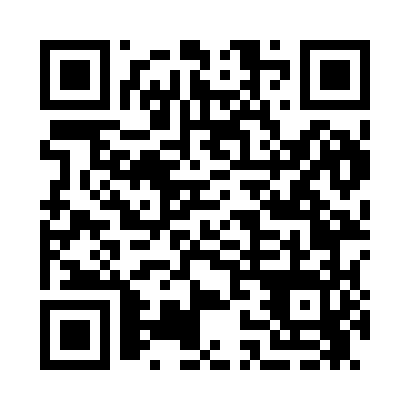 Prayer times for Arkoma, Oklahoma, USAWed 1 May 2024 - Fri 31 May 2024High Latitude Method: Angle Based RulePrayer Calculation Method: Islamic Society of North AmericaAsar Calculation Method: ShafiPrayer times provided by https://www.salahtimes.comDateDayFajrSunriseDhuhrAsrMaghribIsha1Wed5:096:261:154:598:049:222Thu5:076:251:155:008:059:233Fri5:066:241:155:008:069:244Sat5:056:231:145:008:079:255Sun5:046:221:145:008:089:266Mon5:026:211:145:008:089:277Tue5:016:201:145:008:099:288Wed5:006:191:145:008:109:299Thu4:596:181:145:008:119:3010Fri4:586:171:145:008:129:3111Sat4:566:161:145:018:139:3212Sun4:556:151:145:018:139:3313Mon4:546:141:145:018:149:3514Tue4:536:141:145:018:159:3615Wed4:526:131:145:018:169:3716Thu4:516:121:145:018:169:3817Fri4:506:111:145:018:179:3918Sat4:496:111:145:018:189:4019Sun4:486:101:145:028:199:4120Mon4:476:091:145:028:209:4221Tue4:476:091:145:028:209:4322Wed4:466:081:145:028:219:4423Thu4:456:081:155:028:229:4524Fri4:446:071:155:028:229:4625Sat4:436:071:155:038:239:4726Sun4:436:061:155:038:249:4827Mon4:426:061:155:038:259:4828Tue4:416:051:155:038:259:4929Wed4:416:051:155:038:269:5030Thu4:406:051:155:038:279:5131Fri4:406:041:165:048:279:52